Publicado en CIUDAD DE MÉXICO el 03/08/2017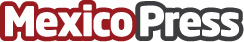 Lanzan beca del sector inmobiliario para potenciar nuevos negocios en MéxicoAnuncian la beca en aras de alentar la innovación de negocios en bienes raíces. Para 2018, se estima en 32 mil millones de dólares la inversión dentro del sector inmobiliario, segundo contribuyente al PIB de México. El programa Lamudi Scholarship incentivará los estudios de las nuevas generaciones como un esfuerzo para preservar alza del sector. Datos de contacto:Montserrat Gutiérrez0155 6383 9790 Ext. Nota de prensa publicada en: https://www.mexicopress.com.mx/hace-falta-vinculacion-de-la-academia-con-empresas-del-sector-inmobiliario Categorías: Nacional Inmobiliaria Educación Recursos humanos http://www.mexicopress.com.mx